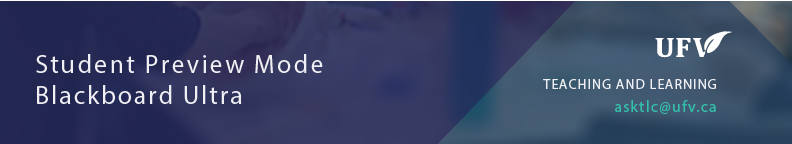 Student Preview ModeTo see your course as a student sees it you need to enter Student Preview Mode. When doing this you will create files and be prompted whether to save those for future.In the top right you have a green circle with arrows above and below looking like an eye. 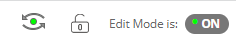 When the student preview is on there will be an orange bar at the top that says Settings or Exit Preview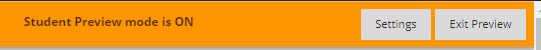 When exiting Student Preview you can choose to keep the preview user data or delete the user data. 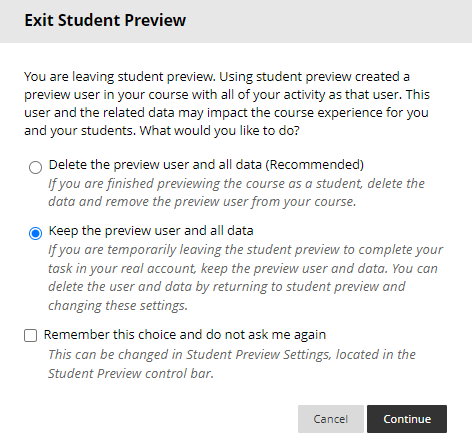 Interested in more educational tools? Check out our How-To Guides at: www.ufv.ca/myclass/faculty-centre/faculty-tutorials or email us at asktlc@ufv.ca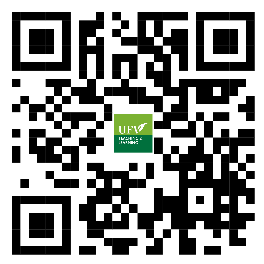 Make sure edit mode is on(Top right of screen)Make sure edit mode is on(Top right of screen)Make sure edit mode is on(Top right of screen)Edit Mode is ONClick to toggle.Edit Mode is Off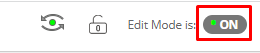 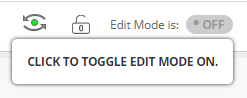 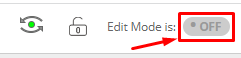 